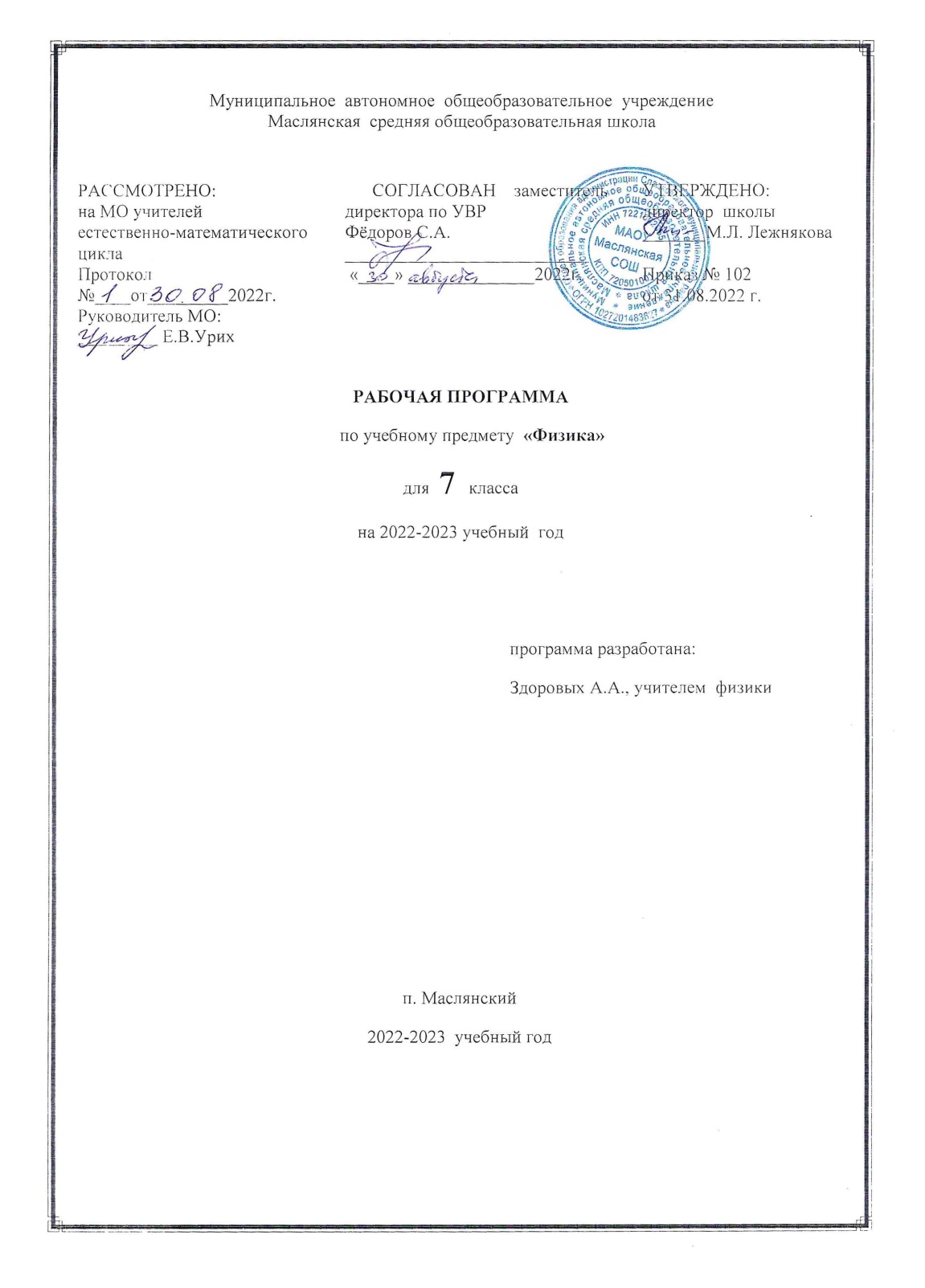 Планированные результатыВ программе по физике для 7- 9 классов основной школы, составленной на основе федерального государственного образовательного стандарта определены требования к результатам освоения образовательной программы основного общего образования.Личностными результатами обучения физике в основной школе являются:сформированность познавательных интересов, интеллектуальных и творческих способностей учащихся;убежденность в возможности познания природы, в необходимости разумного использования достижений науки и технологий для дальнейшего развития человеческого общества, уважение к творцам науки и техники, отношение к физике как элементу общечеловеческой культуры;самостоятельность в приобретении новых знаний и практических умений;готовность к выбору жизненного пути в соответствии с собственными интересами и возможностями;мотивация образовательной деятельности школьников на основе личностно ориентированного подхода;формирование ценностного отношения  друг к другу, учителю, авторам открытий и изобретений, результатам обучения.Метапредметными результатами обучения физике в основной школе являются:овладение навыками самостоятельного приобретения новых знаний, организации учебной деятельности, постановки целей, планирования, самоконтроля и оценки результатов своей деятельности, умениями предвидеть возможные результаты своих действий;понимание различий между исходными фактами и гипотезами для их объяснения, теоретическими моделями и реальными объектами, овладение универсальными учебными действиями на примерах гипотез для объяснения известных фактов и экспериментальной проверки выдвигаемых гипотез, разработки теоретических моделей процессов или явлений;формирование умений воспринимать, перерабатывать и предъявлять информацию в словесной, образной, символической формах, анализировать и перерабатывать полученную информацию в соответствии с поставленными задачами, выделять основное содержание прочитанного текста, находить в нем ответы на поставленные вопросы и излагать его;приобретение опыта самостоятельного поиска, анализа и отбора информации с использованием различных источников и новых информационных технологий для решения познавательных задач;развитие монологической и диалогической речи, умения выражать свои мысли и способности выслушивать собеседника, понимать его точку зрения, признавать право другого человека на иное мнение;освоение приемов действий в нестандартных ситуациях, овладение эвристическими методами решения проблем;формирование умений работать в группе с выполнением различных социальных ролей, представлять и отстаивать свои взгляды и убеждения, вести дискуссию.Общими предметными результатами обучения физике в основной школе являются:знания о природе важнейших физических явлений окружающего мира и понимание смысла физических законов, раскрывающих связь изученных явлений;умения пользоваться методами научного исследования явлений природы, проводить наблюдения, планировать и выполнять эксперименты, обрабатывать результаты измерений, представлять результаты измерений с помощью таблиц, графиков и формул, обнаруживать зависимости между физическими величинами, объяснять полученные результаты и делать выводы, оценивать границы погрешностей результатов измерений;умения применять теоретические знания по физике на практике, решать физические задачи на применение полученных знаний;умения и навыки применять полученные знания для объяснения принципов действия важнейших технических устройств, решения практических задач повседневной жизни, обеспечения безопасности своей жизни, рационального природопользования и охраны окружающей среды;формирование убеждения в закономерной связи и познаваемости явлений природы, в объективности научного знания, в высокой ценности науки в развитии материальной и духовной культуры людей;развитие теоретического мышления на основе формирования умений устанавливать факты, различать причины и следствия, строить модели и выдвигать гипотезы, отыскивать и формулировать доказательства выдвинутых гипотез, выводить из экспериментальных фактов и теоретических моделей физические законы;коммуникативные умения докладывать о результатах своего исследования, участвовать в дискуссии, кратко и точно отвечать на вопросы, использовать справочную литературу и другие источники информацииЧастными предметными результатами обучения физике в 7 классе, на которых основываются общие результаты, являются: понимание и способность объяснять такие физические явления, как атмосферное давление, плавание тел, диффузия, большая сжимаемость газов, малая сжимаемость жидкостей и твердых телумения измерять расстояние, промежуток времени, скорость, массу, силу, работу силы, мощность, кинетическую энергию, потенциальную энергию,овладение экспериментальными методами исследования в процессе самостоятельного изучения зависимости пройденного пути от времени, удлинения пружины от приложенной силы, силы тяжести от массы тела, силы трения скольжения от площади соприкосновения тел и силы нормального давления, силы Архимеда от объема вытесненной воды, понимание смысла основных физических законов и умение применять их на практике: законы Паскаля и Архимеда, закон сохранения энергии, понимание принципов действия машин, приборов и технических устройств, с которыми каждый человек постоянно встречается в повседневной жизни, и способов обеспечения безопасности при их использовании; овладение разнообразными способами выполнения расчетов для нахождения неизвестной величины в соответствии с условиями поставленной задачи на основании использования законов физики; умение использовать полученные знания, умения и навыки в повседневной жизни (быт, экология, охрана здоровья, охрана окружающей среды, техника безопасности и др.).СОДЕРЖАНИЕ КУРСА ФИЗИКИ В 7 КЛАССЕ 1. Введение (5 ч)Физика — наука о природе. Физические явления. Физические свойства тел. Наблюдение и описание физических явлений. Физические величины. Измерения физических величин: длины, времени, температуры. Физические приборы. Международная система единиц. Точность и погрешность измерений. Физика и техника.ФРОНТАЛЬНАЯ   ЛАБОРАТОРНАЯ   РАБОТА1.	Определение цены деления измерительного прибора.Демонстрации	- свободное падение тел;	- колебания маятника	- притяжение стального шара магнитом	- свечение нити электрической лампы	- электрические искрыВнеурочная деятельность	- внесистемные величины ( проект)- измерение времени между ударами пульсаПредметными результатами обучения по данной теме являются:понимание физических терминов: тело, вещество, материя;умение проводить наблюдения физических явлений; измерять физические величины: расстояние, промежуток времени, температуру;владение экспериментальными методами исследования при определении цены деления шкалы прибора и погрешности измерения;понимание роли ученых нашей страны в развитии современной физики и влиянии на технический и социальный прогресс.2. Первоначальные сведения о строении вещества (6 ч)Строение вещества. Опыты, доказывающие атомное строение вещества. Тепловое движение атомов и молекул. Броуновское движение. Диффузия в газах, жидкостях и твердых телах. Взаимодействие частиц вещества. Агрегатные состояния вещества. Модели строения твердых тел, жидкостей и газов. Объяснение свойств газов, жидкостей и твердых тел на основе молекулярно-кинетических представлений.ФРОНТАЛЬНАЯ  ЛАБОРАТОРНАЯ РАБОТА2.	Определение размеров малых тел.Демонстрации- диффузия в растворах и газах, в воде- модель хаотического движения молекул в газе- демонстрация расширения твердого тела при нагреванииВнеурочная деятельность- в домашних условиях опыт по определению размеров молекул масла- вместе с одноклассником проделать опыт: взять часы с секундной стрелкой, кусок шпагата, линейку, флакон духов и встать в разные углы класса. Пусть ваш товарищ заметит время и откроет флакон, а вы отметите время, когда почувствуете запах. Объяснить данное явление, измерив расстояние. - выращивание кристаллов соли или сахара( проект).Предметными результатами обучения по данной теме являются:понимание и способность объяснять физические явления: диффузия, большая сжимаемость газов, малая сжимаемость жидкостей и твердых тел;владение экспериментальными методами исследования при определении размеров малых тел;понимание причин броуновского движения, смачивания и несмачивания тел; различия в молекулярном строении твердых тел, жидкостей и газов;умение пользоваться СИ и переводить единицы измерения физических величин в кратные и дольные единицы;умение использовать полученные знания в повседневной жизни (быт, экология, охрана окружающей среды).3. Взаимодействия тел (21 ч)Механическое движение. Траектория. Путь. Равномерное и неравномерное движение. Скорость. Графики зависимости пути и модуля скорости от времени движения. Инерция. Инертность тел. Взаимодействие тел. Масса тела. Измерение массы тела. Плотность вещества. Сила. Сила тяжести. Сила упругости. Закон Гука. Вес тела. Связь между силой тяжести и массой тела. Сила тяжести на других планетах. Динамометр. Сложение двух сил, направленных по одной прямой. Равнодействующая двух сил. Сила трения. Физическая природа небесных тел Солнечной системы.ФРОНТАЛЬНЫЕ  ЛАБОРАТОРНЫЕ  РАБОТЫ3. 	Измерение массы тела на рычажных весах.4 	Измерение объема тела.5. Определение плотности твердого тела.6. Градуирование пружины и измерение сил динамометром.7. Измерение силы трения с помощью динамометра.Демонстрации- явление инерции- сравнение масс тел с помощью равноплечих весов- измерение силы по деформации пружины- свойства силы трения- сложение сил- барометр- опыт с шаром Паскаля- опыт с ведерком АрхимедаВнеурочная деятельность- наблюдение инертности монеты на листе бумаги - определение массы воздуха в классе и дома, сравнение- домашнее наблюдение невесомости - сконструировать и изготовить дозатор жидкости - сконструировать автоматическую поилку для кур - определение плотности собственного тела - написание инструкций к физическому оборудованию( бытовые весы, динамометр)Предметными результатами обучения по данной теме являются:понимание и способность объяснять физические явления: механическое движение, равномерное и неравномерное движение, инерция, всемирное тяготение;умение измерять скорость, массу, силу, вес, силу трения скольжения, силу трения качения, объем, плотность тела, равнодействующую двух сил, действующих на тело и направленных в одну и в противоположные стороны;владение экспериментальными методами исследования зависимости: пройденного пути от времени, удлинения пружины от приложенной силы, силы тяжести тела от его массы, силы трения скольжения от площади соприкосновения тел и силы нормального давления; понимание смысла основных физических законов: закон всемирного тяготения, закон Гука;владение способами выполнения расчетов при нахождении: скорости (средней скорости), пути, времени, силы тяжести, веса тела, плотности тела, объема, массы, силы упругости, равнодействующей двух сил, направленных по одной прямой;умение находить связь между физическими величинами: силой тяжести и массой тела, скорости со временем и путем, плотности тела с его массой и объемом, силой тяжести и весом тела;умение переводить физические величины из несистемных в СИ и наоборот;понимание принципов действия динамометра, весов, встречающихся в повседневной жизни, и способов обеспечения безопасности при их использовании;умение использовать полученные знания в повседневной жизни (быт, экология, охрана окружающей среды).4. Давление твердых тел, жидкостей и газов (21 ч)Давление. Давление твердых тел. Давление газа. Объяснение давления газа на основе молекулярно-кинетических представлений. Передача давления газами и жидкостями. Закон Паскаля. Сообщающиеся сосуды. Атмосферное давление. Методы измерения атмосферного давления. Барометр, манометр, поршневой жидкостный насос. Закон Архимеда. Условия плавания тел. Воздухоплавание.ФРОНТАЛЬНЫЕ  ЛАБОРАТОРНЫЕ  РАБОТЫ8. Определение выталкивающей силы, действующей на погруженное в жидкость тело.9. Выяснение условий плавания тела в жидкости. Демонстрации- барометр- опыт с шаром Паскаля- опыт с ведерком АрхимедаВнеурочная деятельность- сконструировать и изготовить дозатор жидкости - сконструировать автоматическую поилку для кур Предметными результатами обучения по данной теме являются:понимание и способность объяснять физические явления: атмосферное давление, давление жидкостей, газов и твердых тел, плавание тел, воздухоплавание, расположение уровня жидкости в сообщающихся сосудах, существование воздушной оболочки Землю; способы уменьшения и увеличения давления;умение измерять: атмосферное давление, давление жидкости на дно и стенки сосуда, силу Архимеда;владение экспериментальными методами исследования зависимости: силы Архимеда от объема вытесненной телом воды, условий плавания тела в жидкости от действия силы тяжести и силы Архимеда;понимание смысла основных физических законов и умение применять их на практике: закон Паскаля, закон Архимеда;понимание принципов действия барометра-анероида, манометра, поршневого жидкостного насоса, гидравлического пресса и способов обеспечения безопасности при их использовании;владение способами выполнения расчетов для нахождения: давления, давления жидкости на дно и стенки сосуда, силы Архимеда в соответствии с поставленной задачей на основании использования законов физики;умение использовать полученные знания в повседневной жизни (экология, быт, охрана окружающей среды).5. Работа и мощность. Энергия (16 ч)Механическая работа. Мощность. Простые механизмы. Момент силы. Условия равновесия рычага. «Золотое правило» механики. Виды равновесия. Коэффициент полезного действия (КПД). Энергия. Потенциальная и кинетическая энергия. Превращение энергии.ФРОНТАЛЬНЫЕ  ЛАБОРАТОРНЫЕ  РАБОТЫ10. Выяснение условия равновесия рычага. 11. Определение КПД при подъеме тела по наклонной плоскости.Демонстрации- реактивное движение модели ракеты- простые механизмыВнеурочная деятельность- конструирование рычажных весов с использованием монет ( мини проект)- измерение мощности учеников класса при подъеме портфеля и ее сравнение( мини проект)- измерение с помощью мм линейки плеча рычагов ножниц и ключа дверного замка и определить выигрыша в силеПредметными результатами обучения по данной теме являются:понимание и способность объяснять физические явления: равновесие тел, превращение одного вида механической энергии в другой;умение измерять: механическую работу, мощность, плечо силы, момент силы, КПД, потенциальную и кинетическую энергию;владение экспериментальными методами исследования при определении соотношения сил и плеч, для равновесия рычага;понимание смысла основного физического закона: закон сохранения энергии; понимание принципов действия рычага, блока, наклонной плоскости и способов обеспечения безопасности при их использовании;владение способами выполнения расчетов для нахождения: механической работы, мощности, условия равновесия сил на рычаге, момента силы, КПД, кинетической и потенциальной энергии;умение использовать полученные знания в повседневной жизни (экология, быт, охрана окружающей среды).Возможные экскурсии: цехи заводов, строительные площадки. пожарная станция, диагностические кабинеты поликлиники или больницы.Подготовка биографических справок: Г.Галилей, И.Ньютон, Р.Гук, Б. Паскаль, Э. Торичелли, Архимед.Подготовка сообщений по заданной теме: Броуновское движение. Роль явления диффузии в жизни растений и животных. Три состояния воды в природе. Закон всемирного тяготения. Сила тяжести на других планетах. Пассажирские лайнеры. Танкеры и сухогрузы. Промысловые суда. Военные корабли. Подводные лодки. Ледоколы. Суда на воздушной подушке и подводных крыльях.Возможные исследовательские проекты: Роль силы трения в моей жизни. Сила трения и велосипед. Сила трения на кухне. Использование дирижаблей во время 1 и 2 Мировой войн и в наши дни. Перспектива использования или обреченность (изготовление модели дирижабля). Изготовление автоматической поилки для птиц. Проект - изготовление фонтана для школы.Оборудование к лабораторным работамЛабораторная работа № 1.«Определение цены деления измерительного прибора»Оборудование: измерительный цилиндр, стакан с водой, колба.Лабораторная работа № 2.«Измерение размеров малых тел».Оборудование: линейка, дробь, горох, иголка.Лабораторная работа № 3.«Измерение массы тела на рычажных весах».Оборудование: весы, гири, три небольших тела разной массы.Лабораторная работа № 4.«Измерение объема тела».Оборудование: мензурка, тела неправильной формы, нитки.Лабораторная работа № 5.«Определение плотности твердого тела».Оборудование: весы, гири, мензурка, твердое тело, нитка.Лабораторная работа №6.«Градуирование пружины и измерение сил динамометром»Оборудование: динамометр, шкала которого закрыта бумагой, набор грузов, штатив.Лабораторная работа №7.«Выяснение зависимости силы трения от площади соприкосновения тел и прижимающей силы»Оборудование: динамометр, деревянный брусок, набор грузов.Лабораторная работа №8.«Определение выталкивающей силы, действующей на погруженное в жидкость тело»Оборудование: динамометр, штатив, два тела разного объема, стаканы с водой и насыщенным раствором соли в воде.Лабораторная работа №9.«Выяснение условия плавания тел в жидкости»Оборудование: весы, гири, мензурка, пробирка-поплавок с пробкой, проволочный крючок, сухой песок, сухая тряпка.Лабораторная работа №10.«Выяснение условия равновесия рычага»Оборудование: рычаг на штативе, набор грузов, масштабная линейка, динамометр.Лабораторная работа№11.«Определение КПД при подъеме тела по наклонной плоскости»Оборудование: доска, динамометр, линейка, брусок, штатив.Демонстрационное оборудованиеПервоначальные сведения о строении вещества1.Модели молекул воды, кислорода, водорода.2.Механическая модель броуновского движения.3.Набор свинцовых цилиндров.Взаимодействие тел.1.Набор тележек.2.Набор цилиндров.3.Прибор для демонстрации видов деформации.4.Пружинный и нитяной маятники.5.Динамометр.6.Набор брусков.Давление твердых тел, жидкостей  и газов.1.Шар Паскаля.2.Сообщающиеся сосуды.3.Барометр-анероид.4.Манометр.Работа и мощность.1.Набор брусков.2.Динамометры.3.Рычаг.График реализации рабочей программы по физике 7 класса3. Тематическое планирование с учётом рабочей программывоспитания с указанием количества часов, отведённых на изучение темы.Реализация рабочей программы воспитания в урочной деятельности направлена на формирование понимания важнейших социокультурных и духовно-нравственных ценностей.Механизм реализации рабочей программы воспитания: - установление доверительных отношений между педагогическим работником и его обучающимися, способствующих позитивному восприятию обучающимися требований и просьб педагогического работника, привлечению их внимания к обсуждаемой на уроке информации, активизации их познавательной деятельности; - привлечение внимания обучающихся к ценностному аспекту изучаемых на уроках явлений, организация их работы с получаемой на уроке социально значимой информацией, инициирование ее обсуждения, высказывания обучающимися своего мнения по ее поводу, выработки своего к ней отношения; - применение на уроке интерактивных форм работы с обучающимися: интеллектуальных игр, стимулирующих познавательную мотивацию обучающихся; -проведение предметных олимпиад, турниров, викторин, квестов, игр-экспериментов, дискуссии и др. - демонстрация примеров гражданского поведения, проявления добросердечности через подбор текстов для чтения, задач для решения, проблемных ситуаций, обсуждения, анализ поступков людей и др. - применение на уроках групповой работы или работы в парах, которые учат обучающихся командной работе и взаимодействию с другими обучающимися; включение в урок игровых процедур, которые помогают поддержать мотивацию обучающихся к получению знаний, налаживанию позитивных межличностных отношений в классе, помогают установлению доброжелательной атмосферы во время урока. - посещение экскурсий, музейные уроки, библиотечные уроки и др. - приобщение обучающихся к российским традиционным духовным ценностям, включая культурные ценности своей этнической группы, правилам и нормам поведения в российском обществе. - побуждение обучающихся соблюдать на уроке общепринятые нормы поведения, правила общения, принципы учебной дисциплины, самоорганизации, взаимоконтроль и самоконтроль - организация шефства мотивированных и эрудированных обучающихся над их неуспевающими одноклассниками, дающего обучающимся социально значимый опыт сотрудничества и взаимной помощи. КАЛЕНДАРНО-ТЕМАТИЧЕСКОЕ ПЛАНИРОВАНИЕ№ п/пНаименование разделов и темВсего часовВ том числе на:В том числе на:В том числе на:Примерное количество сам. работ, тестов№ п/пНаименование разделов и темВсего часовУрокиЛабораторные работыКонтрольные работыПримерное количество сам. работ, тестов1Введение531011Введение5№1 «Определение цены деления измерительного прибора» 12Первоначальные сведения о строении вещества651122Первоначальные сведения о строении вещества6№2 «Измерение размеров малых тел» Контрольная работа № 1. «Первоначальные сведения о строении вещества»23Взаимодействие тел21155163Взаимодействие тел21№3 «Измерение массы тела на рычажных весах»Контрольная работа № 2 «Взаимодействие тел»63Взаимодействие тел21№4 «Измерение объема тела»Контрольная работа № 2 «Взаимодействие тел»63Взаимодействие тел21№5 «Определение плотности вещества твердого тела»Контрольная работа № 2 «Взаимодействие тел»63Взаимодействие тел21№6 «Градуирование пружины и измерение сил динамометром»  Контрольная работа № 2 «Взаимодействие тел»63Взаимодействие тел21№7 «Измерение силы трения с помощью динамометра»Контрольная работа № 2 «Взаимодействие тел»64Давление твердых тел, жидкостей и газов18152154Давление твердых тел, жидкостей и газов18№8 «Определение выталкивающей силы, действующей на погруженное в жидкость тело»Контрольная работа №3 «Давление твердых тел, жидкостей и газов»54Давление твердых тел, жидкостей и газов18№9 «Выяснение условий плавания тела в жидкости»Контрольная работа №3 «Давление твердых тел, жидкостей и газов»55Работа. Мощность. Энергия.1392145Работа. Мощность. Энергия.13№10 «Выяснение условия равновесия рычага»Контрольная работа №4 « Работа, мощность, энергия»45Работа. Мощность. Энергия.13№11 «Определение КПД при подъеме тела по наклонной плоскости»Контрольная работа №4 « Работа, мощность, энергия»46Повторение5511Итого68  5211519№ п/п№ п/пРаздел, темаКоличество часовРаздел 1. Физика и физические методы изучения природыРаздел 1. Физика и физические методы изучения природыРаздел 1. Физика и физические методы изучения природы511Что изучает физика. Физические явления. 122Наблюдения, опыты, измерения.Викторина «Моделирование веществ».133Физические величины. Измерения физических величин.144Точность и погрешности измерений. Лабораторная работа №1 «Определение цены деления измерительного прибора»155Физика и техника.1Раздел 2. Первоначальные сведения о строении веществаРаздел 2. Первоначальные сведения о строении веществаРаздел 2. Первоначальные сведения о строении вещества66Строение вещества. Молекулы. Броуновское движение.177Лабораторная работа №2 «Определение размеров малых тел»18 -98 -9Движение молекул. Взаимодействие молекул.210-1110-11Агрегатные состояния вещества.2Раздел 3. Взаимодействие телРаздел 3. Взаимодействие телРаздел 3. Взаимодействие тел211212Механическое движение. Равномерное и неравномерное движение.21313Ролевая игра Скорость. Единицы21414Расчет пути и времени движения1515Инерция16Взаимодействие телВзаимодействие тел1717Масса тела.11818Лабораторная работа №3 «Измерение массы тела на рычажных весах».11919Плотность вещества. Познавательная игра «Что? Где? Когда?»12020Расчет массы и объема тела по его плотности.12121Сила.12222Явление тяготения. 12323Сила тяжести. 12424Сила, возникающая при деформации. 12525Упругая деформация. Закон Гука.12626Вес тела. Связь между силой тяжести и массой.12727Динамометр. 12828Графическое изображение силы. Квест «Взаимодействие тел».12929Сложение сил, действующих по одной прямой.13030Трение. Сила трения.13131Трение скольжения, качения, покоя. Подшипники.13232Решение задач по теме «Силы».1Раздел 4. Давление твердых тел, жидкостей и газовРаздел 4. Давление твердых тел, жидкостей и газовРаздел 4. Давление твердых тел, жидкостей и газов1833-3433-34Давление. Давление твердых тел.235-3635-36Давление газа.237-3837-38Закон Паскаля.239-4139-41Давление в жидкости и газе. Расчет давления жидкости на дно и стенки сосуда. Сообщающиеся сосуды.342-4342-43Атмосферное давление. Опыт Торричелли. Барометр-анероид. Виртуальная экскурсия «Атмосферное давление». 244-4544-45Изменение атмосферного давления с высотой. Манометр. Насос.	246-4846-48Архимедова сила. Условия плавания тел. Водный транспорт. Воздухоплавание.349-5049-50Учебный проект по теме «Откуда появляется архимедова сила». Решение задач2Раздел 5. Работа и мощность. Энергия.Раздел 5. Работа и мощность. Энергия.Раздел 5. Работа и мощность. Энергия.1351-5251-52Механическая работа. Работа силы, действующей по направлению движения тела.253-5453-54Мощность.255-5755-57Простые механизмы. Условия равновесия рычага. Момент силы. Равновесие тела с закрепленной осью вращения. Видеолекция «Виды равновесия».358-6058-60«Золотое правило» механики. КПД механизма.361-6361-63Потенциальная энергия поднятого тела, сжатой пружины. Кинетическая энергия движущегося тела. Превращение одного вида механической энергии в другой. Закон сохранения полной механической энергии. Энергия рек и ветра. Контрольная работа.3Раздел 6. Обобщающее повторениеРаздел 6. Обобщающее повторениеРаздел 6. Обобщающее повторение564-6564-65Физика и мир, в котором мы живём.26666Итоговая контрольная работа.16767Движение и взаимодейстивие.16868Давление твёрдых тел, жидкостей и газов.1ИтогоИтогоИтого68№п/пТема урокаОсновное содержание темы, термины и понятияЭтап учебнойдеятельностиХарактеристика основных видов деятельности(предметныйрезультат)Познавательные УУДРегулятивные УУДКоммуникативные УУДДатаДом.заданиеФаза запуска (совместное проектирование и  планирование учебного года)Фаза запуска (совместное проектирование и  планирование учебного года)Фаза запуска (совместное проектирование и  планирование учебного года)Фаза запуска (совместное проектирование и  планирование учебного года)Фаза запуска (совместное проектирование и  планирование учебного года)Фаза запуска (совместное проектирование и  планирование учебного года)Фаза запуска (совместное проектирование и  планирование учебного года)Фаза запуска (совместное проектирование и  планирование учебного года)Фаза запуска (совместное проектирование и  планирование учебного года)Фаза запуска (совместное проектирование и  планирование учебного года)Физика и физические методы изучения природыФизика и физические методы изучения природыФизика и физические методы изучения природыФизика и физические методы изучения природыФизика и физические методы изучения природыФизика и физические методы изучения природыФизика и физические методы изучения природыФизика и физические методы изучения природы5 ч11Физика - наука о природе.Наука. Виды наук. Научный метод познания. Физика - наука о природе. Физические явления. Физические термины. Понятие, виды понятий. Абстрактные и конкретные понятия. Материя, вещество, физическое тело.Постановочный (вводный) урокДемонстрируют уровень знаний об окружающем мире.  Наблюдают и описывают физические явления. Пробуют самостоятельно формулировать определения понятий (наука, природа, человек).Выбирают основания и критерии для сравнения объектов. Умеют классифицировать объекты.  Ставят учебную задачу на основе соотнесения того, что уже известно и усвоено, и того, что еще неизвестно. Позитивно относятся к процессу общения. Умеют задавать вопросы, строить понятные высказывания, обосновывать и доказывать свою точку зрения.§1,222Наблюдения и опыты. Физические величины. Измерение физических величин.Физические методы изучения природы. Наблюдения. Свойства тел. Физические величины. Измерения. Измерительные приборы. Цена деления.Решение общей учебной задачи - поиск и открытие нового способа действийОписывают известные свойства тел, соответствующие им величины и способы их измерения. Выбирают необходимые измерительные приборы, определяют цену деленияВыделяют количественные характеристики объектов, заданные словами. Умеют заменять термины определениями. Выбирают, сопоставляют и обосновывают способы решения задачиОпределяют последовательность промежуточных целей с учетом конечного результата. Осознают свои действия. Учатся строить понятные для партнера высказывания. Имеют навыки конструктивного общения, взаимопонимания. §3,4Упр.1(1)33Лабораторная работа № 1Лабораторная работа № 1 "Определение цены деления измерительного прибора"  Решение общей учебной задачи - поиск и открытие нового способа действийВыбирают необходимые измерительные приборы, определяют цену деленияАнализируют результаты по определению цены деления измерительного прибора, делают выводыОпределяют последовательность промежуточных целей с учетом конечного результата.Учатся работать в группеПовторить §4,44Точность и погрешность измерений. Лабораторная работа № 4Физические величины. Время как характеристика процесса. Измерения времени и длины. Погрешности измерений. Среднее арифметическое значение.Лабораторная работа № 4 "Измерение объема тела»Решение частных задач - осмысление, конкретизация и отработка нового способа действия при решении конкретно-практических задачИзмеряют расстояния и промежутки времени. Предлагают способы измерения объема тела. Измеряют объемы телВыделяют объекты и процессы с точки зрения целого и частей. Выделяют формальную структуру задачи. Выделяют количественные характеристики объектов, заданные словами. Сличают способ и результат своих действий с заданным эталоном, обнаруживают отклонения и отличия от эталона, вносят коррективы в способ своих действийВладеют вербальными и невербальными средствами общения. Осуществляют взаимоконтроль и взаимопомощь§5упр.1(2)55Физика и мир, в котором мы живем.История физики. Наука и техника. Физическая картина мираРазвернутое оценивание - предъявление результатов освоения способа действия и его применения в конкретно-практических ситуацияхПроходят тест по теме "Физика и физические методы изучения природы". Составляют карту знаний (начальный этап)Создают структуру взаимосвязей смысловых единиц текста. Выполняют операции со знаками и символамиСтавят учебную задачу на год, предвосхищают временные характеристики достижения результата и уровень усвоенияУмеют слушать собеседника,  формулировать вопросы. Понимают относительность оценок и выборов, совершаемых людьми§6 Зад.2стр.19, итоги главыЛичностные результаты освоения темы: готовность и способность выполнению обязанностей ученика, соблюдению моральных норм в отношении взрослых и сверстников в школе, дома, во внеурочных видах деятельности; познавательный интерес и становление смыслообразующей функции познавательного мотива; готовность к равноправному сотрудничеству; позитивное восприятие мираЛичностные результаты освоения темы: готовность и способность выполнению обязанностей ученика, соблюдению моральных норм в отношении взрослых и сверстников в школе, дома, во внеурочных видах деятельности; познавательный интерес и становление смыслообразующей функции познавательного мотива; готовность к равноправному сотрудничеству; позитивное восприятие мираЛичностные результаты освоения темы: готовность и способность выполнению обязанностей ученика, соблюдению моральных норм в отношении взрослых и сверстников в школе, дома, во внеурочных видах деятельности; познавательный интерес и становление смыслообразующей функции познавательного мотива; готовность к равноправному сотрудничеству; позитивное восприятие мираЛичностные результаты освоения темы: готовность и способность выполнению обязанностей ученика, соблюдению моральных норм в отношении взрослых и сверстников в школе, дома, во внеурочных видах деятельности; познавательный интерес и становление смыслообразующей функции познавательного мотива; готовность к равноправному сотрудничеству; позитивное восприятие мираЛичностные результаты освоения темы: готовность и способность выполнению обязанностей ученика, соблюдению моральных норм в отношении взрослых и сверстников в школе, дома, во внеурочных видах деятельности; познавательный интерес и становление смыслообразующей функции познавательного мотива; готовность к равноправному сотрудничеству; позитивное восприятие мираЛичностные результаты освоения темы: готовность и способность выполнению обязанностей ученика, соблюдению моральных норм в отношении взрослых и сверстников в школе, дома, во внеурочных видах деятельности; познавательный интерес и становление смыслообразующей функции познавательного мотива; готовность к равноправному сотрудничеству; позитивное восприятие мираЛичностные результаты освоения темы: готовность и способность выполнению обязанностей ученика, соблюдению моральных норм в отношении взрослых и сверстников в школе, дома, во внеурочных видах деятельности; познавательный интерес и становление смыслообразующей функции познавательного мотива; готовность к равноправному сотрудничеству; позитивное восприятие мираЛичностные результаты освоения темы: готовность и способность выполнению обязанностей ученика, соблюдению моральных норм в отношении взрослых и сверстников в школе, дома, во внеурочных видах деятельности; познавательный интерес и становление смыслообразующей функции познавательного мотива; готовность к равноправному сотрудничеству; позитивное восприятие мираЛичностные результаты освоения темы: готовность и способность выполнению обязанностей ученика, соблюдению моральных норм в отношении взрослых и сверстников в школе, дома, во внеурочных видах деятельности; познавательный интерес и становление смыслообразующей функции познавательного мотива; готовность к равноправному сотрудничеству; позитивное восприятие мираЛичностные результаты освоения темы: готовность и способность выполнению обязанностей ученика, соблюдению моральных норм в отношении взрослых и сверстников в школе, дома, во внеурочных видах деятельности; познавательный интерес и становление смыслообразующей функции познавательного мотива; готовность к равноправному сотрудничеству; позитивное восприятие мираЛичностные результаты освоения темы: готовность и способность выполнению обязанностей ученика, соблюдению моральных норм в отношении взрослых и сверстников в школе, дома, во внеурочных видах деятельности; познавательный интерес и становление смыслообразующей функции познавательного мотива; готовность к равноправному сотрудничеству; позитивное восприятие мираФаза постановки и решения системы учебных задачФаза постановки и решения системы учебных задачФаза постановки и решения системы учебных задачФаза постановки и решения системы учебных задачФаза постановки и решения системы учебных задачФаза постановки и решения системы учебных задачФаза постановки и решения системы учебных задачФаза постановки и решения системы учебных задачФаза постановки и решения системы учебных задачФаза постановки и решения системы учебных задачПервоначальные сведения о строении веществаПервоначальные сведения о строении веществаПервоначальные сведения о строении веществаПервоначальные сведения о строении веществаПервоначальные сведения о строении веществаПервоначальные сведения о строении веществаПервоначальные сведения о строении веществаПервоначальные сведения о строении вещества6 ч61Строение вещества. МолекулыАтомное строение вещества. Промежутки между молекулами. Тепловое движение атомов и молекул. Взаимодействие частиц веществаПостановка и решение учебной задачи  - поиск и открытие нового способа действияНаблюдают и объясняют опыты по тепловому расширению тел, окрашиванию жидкостиВыражают смысл ситуации различными средствами (рисунки, символы, схемы, знаки)Выделяют и осознают то, что уже усвоено и что еще подлежит усвоениюВладеют вербальными и невербальными средствами общения§7,872Диффузия в газах, жидкостях и твердых телахБроуновское движение. Тепловое движение атомов и молекул. ДиффузияРешение частных задач - осмысление, конкретизация и отработка нового способа действия Наблюдают и объясняют явление диффузии Анализируют наблюдаемые явления, обобщают и делают выводы Принимают и сохраняют  познавательную цель,  четко выполняют требования познавательной задачиИмеют навыки конструктивного общения, взаимопонимания. Осуществляют взаимоконтроль и взаимопомощь§9,1083Лаб.р. №2 «Измерение размеров малых тел»Л/р №2 «Измерение размеров малых тел»Решение частных задач - осмысление, конкретизация и отработка нового способа действияИзмеряют размер малых тел методом рядов.Предлагают способы повышения точности измеренийУправляют своей познавательной и учебной деятельностью посредством постановки целей, планирования, контроля, коррекции своих действий и оценки успешности усвоения.Сравнивают способ и результат своих действий с образцом – листом сопровождения.Обнаруживают отклонения. Обдумывают причины отклонений. Осуществляют самоконтроль и взаимоконтрольЗад.1,3 стр.2994Взаимное притяжение и отталкивание молекулВзаимодействие частиц вещества. Деформация. Пластичность и упругость. Смачивание и несмачиваниеРешение частных задач - осмысление, конкретизация и отработка нового способа действияВыполняют опыты по обнаружению сил молекулярного притяженияВыбирают знаково-символические средства для построения модели. Выделяют обобщенный смысл наблюдаемых явленийПринимают и сохраняют  познавательную цель,  четко выполняют требования познавательной задачиСтроят понятные для партнера высказывания. Обосновывают и доказывают свою точку зрения. Планируют общие способы работы§11, зад. 1,2 стр.33105Агрегатные состояния веществаАгрегатные состояния вещества. Свойства газов. Свойства жидкостей. Свойства твердых тел. Строение газов, жидкостей и твердых телОбобщение и систематизация новых ЗУН и СУД Контроль и коррекция - формирование самоконтроля, работа над причинами ошибок и поиск путей их устраненияОбъясняют свойства газов, жидкостей и твердых тел на основе атомной теории строения веществаВыбирают смысловые единицы текста и устанавливать отношения между ними. Выделяют объекты и процессы с точки зрения целого и частейСамостоятельно формулируют познавательную цель и строят действия в соответствии с нейУмеют полно и точно выражать свои мысли в соответствии с задачами и условиями коммуникации§12,13, тест стр. 38 116Контрольная работа №1 Первоначальные сведения о строении веществаСвойства газов. Свойства жидкостей. Свойства твердых тел. Строение газов, жидкостей и твердых телРазвернутое оценивание - предъявление результатов освоения ЗУН и СУДОбъясняют явления  диффузии, смачивания, упругости и пластичности на основе атомной теории строения вещества. Приводят примеры проявления и применения свойств газов, жидкостей и твердых тел в природе и техникеУмеют выбирать смысловые единицы текста и устанавливать отношения между ними,  выводить следствия из имеющихся в условии задачи данныхСличают способ и результат своих действий с заданным эталоном, обнаруживают отклонения и отличия от эталона Осознают качество и уровень усвоения. Оценивают  достигнутый  результатОсуществляют взаимоконтроль и взаимопомощь. Умеют задавать вопросы,  обосновывать и доказывать свою точку зренияПовторить §7-13Личностные результаты освоения темы: убежденность в возможности познания природы, в необходимости использования достижений науки и технологий для дальнейшего развития человеческого общества; уважение к творцам науки и техники, от ношение к физике как элементу общечеловеческой культуры, умение вести диалог на основе равноправных отношений и взаимного уважения, потребность в самовыражении и самореализации, социальном признании, доброжелательное отношение к окружающим.Личностные результаты освоения темы: убежденность в возможности познания природы, в необходимости использования достижений науки и технологий для дальнейшего развития человеческого общества; уважение к творцам науки и техники, от ношение к физике как элементу общечеловеческой культуры, умение вести диалог на основе равноправных отношений и взаимного уважения, потребность в самовыражении и самореализации, социальном признании, доброжелательное отношение к окружающим.Личностные результаты освоения темы: убежденность в возможности познания природы, в необходимости использования достижений науки и технологий для дальнейшего развития человеческого общества; уважение к творцам науки и техники, от ношение к физике как элементу общечеловеческой культуры, умение вести диалог на основе равноправных отношений и взаимного уважения, потребность в самовыражении и самореализации, социальном признании, доброжелательное отношение к окружающим.Личностные результаты освоения темы: убежденность в возможности познания природы, в необходимости использования достижений науки и технологий для дальнейшего развития человеческого общества; уважение к творцам науки и техники, от ношение к физике как элементу общечеловеческой культуры, умение вести диалог на основе равноправных отношений и взаимного уважения, потребность в самовыражении и самореализации, социальном признании, доброжелательное отношение к окружающим.Личностные результаты освоения темы: убежденность в возможности познания природы, в необходимости использования достижений науки и технологий для дальнейшего развития человеческого общества; уважение к творцам науки и техники, от ношение к физике как элементу общечеловеческой культуры, умение вести диалог на основе равноправных отношений и взаимного уважения, потребность в самовыражении и самореализации, социальном признании, доброжелательное отношение к окружающим.Личностные результаты освоения темы: убежденность в возможности познания природы, в необходимости использования достижений науки и технологий для дальнейшего развития человеческого общества; уважение к творцам науки и техники, от ношение к физике как элементу общечеловеческой культуры, умение вести диалог на основе равноправных отношений и взаимного уважения, потребность в самовыражении и самореализации, социальном признании, доброжелательное отношение к окружающим.Личностные результаты освоения темы: убежденность в возможности познания природы, в необходимости использования достижений науки и технологий для дальнейшего развития человеческого общества; уважение к творцам науки и техники, от ношение к физике как элементу общечеловеческой культуры, умение вести диалог на основе равноправных отношений и взаимного уважения, потребность в самовыражении и самореализации, социальном признании, доброжелательное отношение к окружающим.Личностные результаты освоения темы: убежденность в возможности познания природы, в необходимости использования достижений науки и технологий для дальнейшего развития человеческого общества; уважение к творцам науки и техники, от ношение к физике как элементу общечеловеческой культуры, умение вести диалог на основе равноправных отношений и взаимного уважения, потребность в самовыражении и самореализации, социальном признании, доброжелательное отношение к окружающим.Личностные результаты освоения темы: убежденность в возможности познания природы, в необходимости использования достижений науки и технологий для дальнейшего развития человеческого общества; уважение к творцам науки и техники, от ношение к физике как элементу общечеловеческой культуры, умение вести диалог на основе равноправных отношений и взаимного уважения, потребность в самовыражении и самореализации, социальном признании, доброжелательное отношение к окружающим.Личностные результаты освоения темы: убежденность в возможности познания природы, в необходимости использования достижений науки и технологий для дальнейшего развития человеческого общества; уважение к творцам науки и техники, от ношение к физике как элементу общечеловеческой культуры, умение вести диалог на основе равноправных отношений и взаимного уважения, потребность в самовыражении и самореализации, социальном признании, доброжелательное отношение к окружающим.Личностные результаты освоения темы: убежденность в возможности познания природы, в необходимости использования достижений науки и технологий для дальнейшего развития человеческого общества; уважение к творцам науки и техники, от ношение к физике как элементу общечеловеческой культуры, умение вести диалог на основе равноправных отношений и взаимного уважения, потребность в самовыражении и самореализации, социальном признании, доброжелательное отношение к окружающим.Взаимодействие тел Взаимодействие тел Взаимодействие тел Взаимодействие тел Взаимодействие тел Взаимодействие тел Взаимодействие тел Взаимодействие тел 21 ч121Механическое движение. Равномерное и неравномерное движениеМеханическое движение. Траектория. Путь.. Равномерное и неравномерное движение Скалярные и векторные величины. Единицы пути Вводный урок - постановка учебной задачи,  поиск и открытие нового способа действияИзображают траектории движения тел. Определяют траекторию движения. Учатся различать равномерное и неравномерное движение. Переводить основную единицу пути в км, мм, см, дм.Выделяют и формулируют познавательную цель. Выделяют количественные характеристики объектов, заданные словамиПринимают познавательную цель, сохраняют ее при выполнении учебных действийИспользуют адекватные языковые средства для отображения своих чувств, мыслей и побуждений§14,15132Скорость. Единицы скоростиСкорость. Средняя скорость Единицы скоростиРешение частных задач - осмысление, конкретизация и отработка нового способа действияИзмеряют скорость равномерного движения, выражают скорость в км/ч, м/с Представляют результаты измерений и вычислений в виде таблиц и графиков.Выражают смысл ситуации различными средствами (рисунки, символы, схемы, знаки)Сличают свой способ действия с эталономОписывают содержание совершаемых действий с целью ориентировки  деятельности§16143Расчет пути и времени движенияОпределение пути и времени движения при равномерном и неравномерном движенииРешение частных задач - осмысление, конкретизация и отработка нового способа действияОпределяют пройденный путь и скорость тела по графику зависимости пути равномерного движения от времени . Рассчитывают путь и скорость тела при равномерном прямолинейном движении. Выделяют формальную структуру задачи. Выражают структуру задачи разными средствами. Умеют выбирать обобщенные стратегии решения задачиСоставляют план и последовательность действийУстанавливают рабочие отношения, учатся эффективно сотрудничать и способствовать продуктивной кооперации§17154Взаимодействие тел. Инерция. Изменение скорости тела и его причины. Инерция.  Понятие взаимодействия.  Изменение скоростей взаимодействующих телРешение общей учебной задачи - поиск и открытие нового способа действияОбнаруживают силу взаимодействия двух тел. Объясняют причину изменения скорости тела Выделяют и формулируют проблему. Выполняют операции со знаками и символами,  заменяют термины определениямиПредвосхищают результат и уровень усвоения (какой будет результат?)Умеют (или развивают способность) с помощью вопросов добывать недостающую информацию§18,19165Масса телаЗависимость изменения скорости взаимодействующих тел от их массы. Масса - мера инертности. Единицы массы.Решение частных задач - осмысление, конкретизация и отработка нового способа действияПриводят примеры проявления инертности тел, исследуют зависимость быстроты изменения скорости тела от его массыСтроят логические цепи рассуждений. Устанавливают причинно-следственные связи. Выполняют операции со знаками и символамиСличают свой способ действия с эталономУмеют (или развивают способность) брать на себя инициативу в организации совместного действия§20,21176Лаб. р. № 3 "Измерение массы на рычажныхСпособы измерения массы. Весы. Лабораторная работа № 3 "Измерение массы на рычажных весах"Решение частных задач - осмысление, конкретизация и отработка нового способа действияИзмеряют массу тела на рычажных весах. Предлагают  способы определения массы больших и маленьких телСамостоятельно создают алгоритмы деятельности при решении проблем творческого и поискового характераСоставляют план и последовательность действийУчатся управлять поведением партнера - убеждать его, контролировать, корректировать  его действия187Плотность веществаПлотность. Единицы плотности. Плотность твердых тел, жидкостей и газов Решение частных задач - осмысление, конкретизация и отработка нового способа действияОбъясняют изменение плотности вещества при переходе из одного агрегатного состояния в другоеАнализируют объекты, выделяя существенные и несущественные признакиСоставляют план и последовательность действийОбмениваются знаниями между членами группы для принятия эффективных совместных решений§22198Лаб. р. № 5 "Определение плотности твердого тела"Вычисление плотности твердых тел, жидкостей и газов.  Лабораторная работа № 5 "Определение плотности твердого тела"Решение частных задач - осмысление, конкретизация и отработка нового способа действияИзмеряют плотность веществаАнализируют условия и требования задачи, создают алгоритмы деятельности, выполняют операции со знаками и символамиСоставляют план и последовательность действийУмеют (или развивают способность) брать на себя инициативу в организации совместного действия209Расчет массы и объема тела по его плотностиРасчет массы тела при известном объеме. Расчет объема тела при известной массе. Определение наличия пустот и примесей в твердых телах и жидкостяхРешение частных задач - осмысление, конкретизация и отработка нового способа действияВычисляют массу и объем тела по его плотности. Предлагают способы проверки на наличие примесей и пустот в теле Анализируют условия и требования задачи. Выражают структуру задачи разными средствами, выбирают обобщенные стратегии решенияПринимают и сохраняют познавательную цель, регулируют весь процесс и четко выполняют требования познавательной задачиУмеют (или развивают способность) с помощью вопросов добывать недостающую информацию§232110Сила. Сила тяжести. Сила - причина изменения скорости. Сила - мера взаимодействия тел. Сила - векторная величина. Изображение сил.  Явление тяготения. Сила тяжести. Решение общей учебной задачи - поиск и открытие нового способа действия. Исследуют зависимость силы тяжести от массы тела Выделяют и формулируют проблему. Выделяют объекты и процессы с точки зрения целого и частей. Выбирают знаково-символические средства для построения моделиСамостоятельно формулируют познавательную цель и строят действия в соответствии с нейАдекватно используют речевые средства для дискуссии и аргументации своей позиции§24,25, 2211Вес тела Сила упругости. Закон Гука.  Вес тела. Деформация тел.  Сила упругости. Закон Гука. Решение частных задач - осмысление, конкретизация и отработка нового способа действияУчатся отличать силу упругости от силы тяжести. Графически изображать силу упругости, вес тела  и точку его приложения. Выдвигают и обосновывают гипотезы, предлагают способы их проверки, выводят следствия из имеющихся данныхСоставляют план и последовательность действий. Сличают свой способ действия с эталономОбщаются и взаимодействуют с партнерами по совместной деятельности или обмену информацией§26,272312Единицы силы. Связь между массой тела и силой тяжести. Сила тяжести на  других планетахИзмерение сил, единицы силыРешение общей учебной задачи - поиск и открытие нового способа действияГрафически, в масштабе изображать силу и точку ее приложения. Исследуют зависимость силы тяжести от массы телаВыделяют и формулируют проблему. Выделяют объекты и процессы с точки зрения целого и частей. Выбирают знаково-символические средства для построения моделиПринимают познавательную цель и сохраняют ее при выполнении учебных действийУчатся эффективно сотрудничать в группе: распределяют функции и обязанности в соответствии с поставленными задачами и индивидуальными возможностями§28,292413Динамометр Лаб.р. № 6 "Градуирование пружины"Учиться градуировать пружину, получать шкалу с любой (заданной) ценой деления и с ее помощью измерять силыРешение частных задач - осмысление, конкретизация и отработка нового способа действияИсследуют зависимость удлинения стальной пружины от приложенной силыСоздают алгоритм деятельности при решении проблем поискового характера. Анализируют различия и причины их появления при сравнении с эталоном.Составляют план и последовательность действий. Сравнивают свой способ с эталоном. Понимают причины расхождений.Устанавливают рабочие отношения, учатся эффективно сотрудничать и способствовать продуктивной кооперации§30, упр.112514Сложение двух сил, направленных вдоль одной прямой. Равнодействующая силаРавнодействующая сила. Сложение двух сил, направленных по одной прямойРешение частных задач - осмысление, конкретизация и отработка нового способа действияЭкспериментально находят равнодействующую двух силВыражают смысл ситуации различными средствами (рисунки, символы, схемы, знаки)Сличают способ и результат своих действий с заданным эталоном, обнаруживают отклоненияС достаточной полнотой и точностью выражают свои мысли в соответствии с задачами и условиями коммуникации§31, упр.122615Сила трения. Трение покояСила трения. Трение покоя. Способы увеличения и уменьшения трения Решение частных задач - осмысление, конкретизация и отработка нового способа действияИсследуют зависимость силы трения скольжения от площади соприкосновения тел и силы нормального давления. Выражают смысл ситуации различными средствами (рисунки, символы, схемы, знаки)Составляют план и последовательность действийОписывают содержание совершаемых действий с целью ориентировки предметно-практической или иной деятельности§32,33, 342716Лаб.р № 7 «Измерение силы трения с помощью динамометра»Измерение силы трения с помощью динамометра.Решение частных задач - осмысление, конкретизация и отработка нового способа действияИзмеряют силу трения, называют  способы увеличения и уменьшения силы трения, измерять коэффициент трения скольженияВыделяют и формулируют познавательную цель. Выделяют количественные характеристики объектов, заданные словамиПринимают познавательную цель и сохраняют ее при выполнении учебных действийПланируют и согласованно выполняют совместную деятельность, распределяют роли, взаимно контролируют действия друг друга, Л.- № 328. 329, 338, 340, 3422817Движение и взаимодействие,  Силы вокруг насСила как мера взаимодействия тел и причина изменения скорости. Сила тяжести, сила упругости, сила трения и вес тела. Обобщение и систематизация материалаСоставляют опорный конспект по теме "Взаимодействие тел"Структурируют знания. Выбирают основания и критерии для сравнения, классификации объектовВыделяют и осознают то, что уже усвоено и что еще подлежит усвоению, осознают качество и уровень усвоенияОбщаются и взаимодействуют с партнерами по совместной деятельности или обмену информацией§24-34 2918Решение задач по теме «Силы. Равнодействующая сил»Нахождение равнодействующей нескольких сил. Определение вида движения тела в зависимости от действующих на него силРешение частных задач - осмысление, конкретизация и отработка ЗУН и СУДРешают задачи базового уровня сложности по теме "Взаимодействие тел"Анализируют условия и требования задачи,  выбирают, сопоставляют и обосновывают способы решения задачиВыделяют и осознают то, что уже усвоено и что еще подлежит усвоению, осознают качество и уровень усвоенияУстанавливают рабочие отношения, учатся эффективно сотрудничать и способствовать продуктивной кооперацииС 973019Движение и взаимодействие,  Силы вокруг нас. (урок-консультация)Расчет скорости, пути и времени движения. Расчет плотности, объема и массы тела. Вычисление сил тяжести, упругости, трения, равнодействующей двух и более силКонтроль и коррекция - формирование  действия самоконтроля, работа над причинами ошибок и поиск путей их устраненияОсуществляют индивидуально-групповую подготовку к контрольной работеСоставляют целое из частей, самостоятельно достраивая, восполняя недостающие компонентыВносят коррективы и дополнения в способ своих действий в случае расхождения эталона, реального действия и его продуктаПроявляют готовность адекватно реагировать на нужды других, оказывать помощь и эмоциональную поддержку партнерамПроверь себя с983120Контрольная работа № 2 по теме "Взаимодействие тел"Скорость, путь и время движения. Средняя скорость.Плотность, масса и объем тела. Силы в природеКонтрольДемонстрируют умение решать задачи по теме "Взаимодействие тел"Выбирают наиболее эффективные способы решения задачи в зависимости от конкретных условийОсознают качество и уровень усвоенияУмеют представлять конкретное содержание и сообщать его в письменной формеПрезентации:Сила трения и велосипед. Сила трения на кухне.3221Обобщающее занятие по теме «Взаимодействие тел»Проявление и применение явлений инерции, тяготения, упругости и трения в природе и техникеРазвернутое оценивание - предъявление результатов освоения ЗУН и СУДДемонстрируют результаты проектной деятельности (доклады, сообщения, презентации, творческие отчеты)Ориентируются и воспринимают тексты художественного, научного, публицистического и официально-делового стилейОценивают  достигнутый  результатВступают в диалог, учатся владеть монологической и диалогической формами речи в соответствии с грамматическими и синтаксическими нормами родного языкаЛ.- № 377.381, 428,432.351,368Личностные результаты освоения темы: позитивная моральная самооценка; доброжелательное отношение к окружающим; уважение к личности и ее достоинству; готовность к равноправному сотрудничеству; формирование основ социально-критического мышления, умений конструктивно решать конфликты, вести диалог на основе равноправных отношений и взаимного уважения.Личностные результаты освоения темы: позитивная моральная самооценка; доброжелательное отношение к окружающим; уважение к личности и ее достоинству; готовность к равноправному сотрудничеству; формирование основ социально-критического мышления, умений конструктивно решать конфликты, вести диалог на основе равноправных отношений и взаимного уважения.Личностные результаты освоения темы: позитивная моральная самооценка; доброжелательное отношение к окружающим; уважение к личности и ее достоинству; готовность к равноправному сотрудничеству; формирование основ социально-критического мышления, умений конструктивно решать конфликты, вести диалог на основе равноправных отношений и взаимного уважения.Личностные результаты освоения темы: позитивная моральная самооценка; доброжелательное отношение к окружающим; уважение к личности и ее достоинству; готовность к равноправному сотрудничеству; формирование основ социально-критического мышления, умений конструктивно решать конфликты, вести диалог на основе равноправных отношений и взаимного уважения.Личностные результаты освоения темы: позитивная моральная самооценка; доброжелательное отношение к окружающим; уважение к личности и ее достоинству; готовность к равноправному сотрудничеству; формирование основ социально-критического мышления, умений конструктивно решать конфликты, вести диалог на основе равноправных отношений и взаимного уважения.Личностные результаты освоения темы: позитивная моральная самооценка; доброжелательное отношение к окружающим; уважение к личности и ее достоинству; готовность к равноправному сотрудничеству; формирование основ социально-критического мышления, умений конструктивно решать конфликты, вести диалог на основе равноправных отношений и взаимного уважения.Личностные результаты освоения темы: позитивная моральная самооценка; доброжелательное отношение к окружающим; уважение к личности и ее достоинству; готовность к равноправному сотрудничеству; формирование основ социально-критического мышления, умений конструктивно решать конфликты, вести диалог на основе равноправных отношений и взаимного уважения.Личностные результаты освоения темы: позитивная моральная самооценка; доброжелательное отношение к окружающим; уважение к личности и ее достоинству; готовность к равноправному сотрудничеству; формирование основ социально-критического мышления, умений конструктивно решать конфликты, вести диалог на основе равноправных отношений и взаимного уважения.Личностные результаты освоения темы: позитивная моральная самооценка; доброжелательное отношение к окружающим; уважение к личности и ее достоинству; готовность к равноправному сотрудничеству; формирование основ социально-критического мышления, умений конструктивно решать конфликты, вести диалог на основе равноправных отношений и взаимного уважения.Личностные результаты освоения темы: позитивная моральная самооценка; доброжелательное отношение к окружающим; уважение к личности и ее достоинству; готовность к равноправному сотрудничеству; формирование основ социально-критического мышления, умений конструктивно решать конфликты, вести диалог на основе равноправных отношений и взаимного уважения.Личностные результаты освоения темы: позитивная моральная самооценка; доброжелательное отношение к окружающим; уважение к личности и ее достоинству; готовность к равноправному сотрудничеству; формирование основ социально-критического мышления, умений конструктивно решать конфликты, вести диалог на основе равноправных отношений и взаимного уважения.Давление твердых тел, жидкостей и газовДавление твердых тел, жидкостей и газовДавление твердых тел, жидкостей и газовДавление твердых тел, жидкостей и газовДавление твердых тел, жидкостей и газовДавление твердых тел, жидкостей и газовДавление твердых тел, жидкостей и газовДавление твердых тел, жидкостей и газов18 ч331ДавлениеПонятие давления. Формула для вычисления и единицы измерения давления. Способы увеличения и уменьшения давленияПостановка и решение общей учебной задачиПриводят примеры необходимости уменьшения или увеличения давления. Предлагают способы изменения давленияВыделяют и формулируют проблему.  Выдвигают и обосновывают гипотезы, предлагают способы их проверкиПредвосхищают результат и уровень усвоения (какой будет результат?)Умеют (или развивают способность) с помощью вопросов добывать недостающую информацию§35, упр14342Давление твердых телВычисление давления в случае действия одной и нескольких сил. Вычисление силы, действующей на тело и площади опоры по известному давлениюРешение частных задач - осмысление, конкретизация и отработка нового способа действияЗнают формулу для расчета давления. Умеют вычислять силу и площадь опоры. Объясняют явления, вызываемые давлением твердых тел на опору или подвесАнализируют условия и требования задачи. Выражают структуру задачи разными средствами. Осуществляют поиск и выделение необходимой информацииСамостоятельно формулируют познавательную цель и строят действия в соответствии с нейУстанавливают рабочие отношения, учатся эффективно сотрудничать и способствовать продуктивной кооперации§36, упр15353Давление газаМеханизм давления газов. Зависимость давления газа от объема и температурыРешение частных задач - осмысление, конкретизация и отработка нового способа действияНаблюдают и объясняют опыты, демонстрирующие зависимость давления газа от объема и температурыУстанавливают причинно-следственные связи. Строят логические цепи рассужденийВыделяют и осознают то, что уже усвоено и что еще подлежит усвоениюВступают в диалог, участвуют в коллективном обсуждении проблем, учатся владеть монологической и диалогической формами речи §37, зад. с.109364Давление в жидкостях и газах. Закон ПаскаляПередача давления жидкостями и газами. Закон Паскаля. Зависимость давления от высоты (глубины). Гидростатический парадоксРешение частных задач - осмысление, конкретизация и отработка нового способа действияНаблюдают и объясняют опыты, демонстрирующие передачу давления жидкостями и газамиВыражают смысл ситуации различными средствами (рисунки, символы, схемы, знаки)Выделяют и осознают то, что уже усвоено и что еще подлежит усвоениюАдекватно используют речевые средства для дискуссии и аргументации своей позиции§39375Расчет давления жидкости на дно и стенки сосудаФормула для расчета давления на дно и стенки сосуда. Решение качественных, количественных и экспериментальных задачРешение частных задач - осмысление, конкретизация и отработка нового способа действияВыводят формулу  давления внутри жидкости, приводят примеры, свидетельствующие об увеличении давления на глубинеВыделяют количественные характеристики объектов, заданные словамиПринимают и сохраняют познавательную цель, четко выполняют требования познавательной задачиС достаточной полнотой и точностью выражают свои мысли в соответствии с задачами и условиями коммуникации§40, упр.17386Сообщающиеся сосудыСообщающиеся сосуды. Однородные и разнородные жидкости в сообщающихся сосудах. Фонтаны. Шлюзы. Системы водоснабженияРешение частных задач - осмысление, конкретизация и отработка ЗУН и СУДПриводят примеры устройств с использованием сообщающихся сосудов, объясняют принцип их действияВыражают смысл ситуации различными средствами (рисунки, символы, схемы, знаки)Вносят коррективы и дополнения в составленные планы внеурочной деятельностиУмеют представлять конкретное содержание и сообщать его в письменной и устной форме§41, упр.18397Вес воздуха. Атмосферное давлениеСпособы определения массы и веса воздуха. Строение атмосферы. Явления, доказывающие существование атмосферного давленияРешение частных задач - осмысление, конкретизация и отработка ЗУН и СУДПредлагают способы взвешивания воздуха. Объясняют причины существования атмосферы и механизм возникновения атмосферного давленияИзвлекают необходимую информацию из  текстов различных жанров. Выделяют объекты и процессы с точки зрения целого и частейСоставляют план и последовательность действийОписывают содержание совершаемых действий с целью ориентировки предметно-практической или иной деятельности§42,43 упр.19408Измерение атмосферного давления. БарометрыСпособы измерения атмосферного давления. Опыт Торричелли. Ртутный барометр. Барометр-анероид. Атмосферное давление на различных высотахРешение частных задач - осмысление, конкретизация и отработка ЗУН и СУДОбъясняют устройство и принцип действия жидкостных и безжидкостных барометров, причину зависимости давления от высотыАнализируют объекты, выделяя существенные и несущественные признаки. Строят логические цепи рассужденийСамостоятельно формулируют познавательную цель и строят действия в соответствии с нейОписывают содержание совершаемых действий с целью ориентировки предметно-практической или иной деятельности§44,45 , 46. упр.22419МанометрыМетоды измерения давления. Устройство и принцип действия жидкостных и металлических манометров. Способы градуировки манометров  Решение частных задач - осмысление, конкретизация и отработка ЗУН и СУДСравнивают устройство барометра-анероида и металлического манометра. Предлагают методы градуировкиАнализируют объекты, выделяя существенные и несущественные признаки. Строят логические цепи рассужденийСамостоятельно формулируют познавательную цель и строят действия в соответствии с нейОписывают содержание совершаемых действий с целью ориентировки предметно-практической или иной деятельности§474210Поршневой жидкостный насос. Гидравлическая машинаГидравлические машины (устройства):  пресс, домкрат, усилитель, поршневой насос, их устройство, принцип действия и области примененияРешение частных задач - осмысление, конкретизация и отработка ЗУН и СУДФормулируют определение гидравлической машины. Приводят примеры гидравлических устройств, объясняют их принцип действияАнализируют объекты, выделяя существенные и несущественные признаки. Строят логические цепи рассужденийСамостоятельно формулируют познавательную цель и строят действия в соответствии с нейУстанавливают рабочие отношения, учатся эффективно сотрудничать и способствовать продуктивной кооперации§48,49, упр.254311Действие жидкости и газа на погруженное в них телоПричины возникновения выталкивающей силы. Природа выталкивающей силыРешение частных задач - осмысление, конкретизация и отработка ЗУН и СУДДоказывают, основываясь на законе Паскаля, существование выталкивающей силы, приводят примеры и  учатся использовать приобретенные знания и умения в практической деятельности и повседневной Обнаруживают существование выталкивающей силы, выводят формулу для ее вычисления, предлагают способы измерения Выделяют и формулируют проблему. Устанавливают причинно-следственные связи. Выделяют обобщенный смысл и формальную структуруСамостоятельно формулируют познавательную цель и строят действия в соответствии с нейРаботают в группе. Умеют слушать и слышать друг друга. Интересуются чужим мнением и высказывают свое§50,Л.- №597 - 6004412Архимедова силаВыталкивающая сила, вычисление и способы  измерения. Закон Архимеда.Решение частных задач - осмысление, конкретизация и отработка ЗУН и СУДОбнаруживают существование выталкивающей силы, выводят формулу для ее вычисления, предлагают способы измеренияВыделяют и формулируют проблему. Устанавливают причинно-следственные связи. Выделяют обобщенный смысл и формальную структуру задачиСамостоятельно формулируют познавательную цель и строят действия в соответствии с нейРаботают в группе. Умеют слушать и слышать друг друга. Интересуются чужим мнением и высказывают свое§51, упр.26(1-3)4513Л/р № 8 "Определение выталкивающей силы, действующей на погруженное в жидкость тело"Выполнение л/р № 8 "Определение выталкивающей силы, действующей на погруженное в жидкость тело"Решение частных задач - осмысление, конкретизация и отработка ЗУН и СУДОпытным путем обнаруживают выталкивающее действие жидкости на погруженное в нее тело; определяют выталкивающую силуУстанавливают причинно-следственные связи. Строят логические цепи рассужденийСоставляют план и последовательность действий. Сравнивают свой способ с эталоном. Понимают причины расхождений.Устанавливают рабочие отношения, учатся эффективно сотрудничать и способствовать продуктивной кооперации.Л.- №626, 627, 6324614Плавание тел Л/р № 9 "Выяснение условий плавания тел в жидкости"Условия плавания тел. Л/р № 9 "Выяснение условий плавания тел в жидкости"Решение частных задач - осмысление, конкретизация и отработка ЗУН и СУДИсследуют и формулируют условия плавания телУстанавливают причинно-следственные связи. Строят логические цепи рассужденийСоставляют план и последовательность действийУчатся действовать с учетом позиции другого и согласовывать свои действия§52, упр.274715Решение задач по теме «Архимедова сила», «Условия плавания тел»»Решение частных задач - осмысление, конкретизация и отработка ЗУН и СУД Делают сообщения из истории развития судоходства и судостроения. Решают задачиСамостоятельно создают алгоритмы деятельности при решении проблем творческого и поискового характера. Ориентируются и воспринимают тексты научно-публицистического стиляОценивают  достигнутый  результат Осознают качество и уровень усвоенияОбщаются и взаимодействуют с партнерами по совместной деятельности или обмену информациейЛ.- № 645 -6514816Плавание судов. Воздухоплавание:Физические основы плавания судов и воздухоплавания. Водный и воздушный транспорт.Решение частных задач - осмысление, конкретизация и отработка ЗУН и СУДОбъясняют условия плавания судов; приводят примеры из жизни плавания и воздухоплавания; объясняют изменение осадки суднаАнализируют условия и требования задачи.  Выражают структуру задачи разными средствами, выбирают обобщенные стратегии решения Осознают качество и уровень усвоения Составляют план и последовательность действий. Сравнивают свой способ действия с эталономС достаточной полнотой и точностью выражают свои мысли в соответствии с задачами и условиями коммуникации§53,54, упр.294917Давление твердых тел, жидкостей и газов(урок-консультация)Давление. Атмосферное давление. Закон Паскаля. Закон Архимеда. Условия плавания телКонтроль и коррекция - формирование  действия самоконтроля, работа над причинами ошибок и поиск путей их устраненияВыявляют наличие пробелов в знаниях, определяют причины ошибок и затруднений и устраняют ихПроводят анализ способов решения задачи с точки зрения их рациональности и экономичностиВносят коррективы и дополнения в способ своих действий в случае расхождения эталона, реального действия и его продуктаПроявляют готовность адекватно реагировать на нужды других, оказывать помощь и эмоциональную поддержку партнерам§35-545018Контрольная работа№3 по теме "Давление твердых тел, жидкостей и газов"Давление. Атмосферное давление. Закон Паскаля. Закон Архимеда. Условия плавания телКонтрольДемонстрируют умение решать задачи по теме "Давление твердых тел, жидкостей и газов"Выбирают наиболее эффективные способы решения задачи в зависимости от конкретных условийОценивают  достигнутый  результатОписывают содержание совершаемых действий с целью ориентировки предметно-практической или иной деятельностиИзготовить модель фонтана, поилки для птицРабота и мощность. ЭнергияРабота и мощность. ЭнергияРабота и мощность. ЭнергияРабота и мощность. ЭнергияРабота и мощность. ЭнергияРабота и мощность. ЭнергияРабота и мощность. ЭнергияРабота и мощность. Энергия13 ч511Механическая работаРабота. Механическая работа. Единицы работы. Вычисление механической работыРешение учебной задачи - поиск и открытие нового способа действияИзмеряют работу силы тяжести, силы тренияВыделяют и формулируют познавательную цель. Строят логические цепи рассужденийСтавят учебную задачу на основе соотнесения того, что уже усвоено, и того, что еще неизвестноУмеют (или развивают способность) с помощью вопросов добывать недостающую информацию§55, упр.30(3)522МощностьМощность. Единицы мощности. Вычисление мощностиРешение учебной задачи - поиск и открытие нового способа действияИзмеряют мощностьУмеют заменять термины определениями. Устанавливают причинно-следственные связиСамостоятельно формулируют познавательную цель и строят действия в соответствии с нейУмеют (или развивают способность) с помощью вопросов добывать недостающую информацию§56, упр.31533Простые механизмы. Рычаг. Равновесие силМеханизм. Простые механизмы. Рычаг и наклонная плоскость. Равновесие силРешение частных задач - осмысление, конкретизация и отработка ЗУН и СУДПредлагают способы облегчения работы, требующей применения большой силы или выносливостиВыделяют объекты и процессы с точки зрения целого и частейСамостоятельно формулируют познавательную цель и строят действия в соответствии с нейОбмениваются знаниями между членами группы для принятия эффективных совместных решений§57,5 8, Л.- 737, 740,742 544Момент силы. Рычаги в технике, быту, и природе.Плечо силы. Момент силы. Решение частных задач - осмысление, конкретизация и отработка ЗУН и СУДИзучают условия равновесия рычагаВыбирают знаково-символические средства для построения моделиСоставляют план и последовательность действийУмеют (или развивают способность) брать на себя инициативу в организации совместного действия§59,60. Упр.32555Л/р № 10 "Выяснение условия равновесия рычага"Выполнение л/р № 10 "Выяснение условия равновесия рычага"Решение частных задач - осмысление, конкретизация и отработка ЗУН и СУДВыясняют условие равновесия рычага, делают выводы на основе экспериментальных данных, работают в группе и записывают результаты в виде таблицы.Создают алгоритм деятельности при решении проблем поискового характера. Анализируют различия и причины их появления при сравнении с эталономСоставляют план и последовательность действий. Сравнивают его с эталономУчатся эффективно сотрудничать в группе: распределяют функции и обязанности в соответствии с поставленными задачами и индивидуальными возможностями.Здание стр.181566Блоки. «Золотое правило" механикиБлоки. Подвижные и неподвижные блоки. Полиспасты. Использование простых механизмов. Равенство работ, "золотое правило" механикиРешение частных задач - осмысление, конкретизация и отработка ЗУН и СУД.  Комплексное применение ЗУН и СУДИзучают условия равновесия подвижных и неподвижных блоков, предлагают способы их использования, приводят примеры применения Вычисляют работу, выполняемую с помощью механизмов, определяют «выигрыш»Выдвигают и обосновывают гипотезы, предлагают способы их проверки. Умеют выводить следствия из имеющихся в условии задачи данныхСличают способ и результат своих действий с заданным эталоном, обнаруживают отклонения и отличия Формулируют познавательную цель и строят действия в соответствии с нейУмеют (или развивают способность) брать на себя инициативу в организации совместного действия Описывают содержание совершаемых действий с целью ориентировки предметно-практической или иной деятельности§61,62. Упр.33577 Центр тяжести тела. Условия равновесия телЦентр тяжести тела. Условия равновесия телРешение учебной задачи - поиск и открытие нового способа действияНаходить центр тяжести плоского тела; работать с текстом Устанавливать вид равновесия по изменению положения центра тяжести телаАнализируют результаты опытов по нахождению центра тяжести плоского тела и делают выводыУчатся устанавливать вид равновесия по изменению положения центра тяжести тела;  приводят примеры различных видов равновесия, встречающихся в быту§ 63, 64задание стр.188588Коэффициент полезного действия. Коэффициент полезного действия. КПД наклонной плоскости,  блока, полиспаста Лабораторная работа № 11 «Определение КПД при подъеме тела по наклонной плоскости»Решение частных задач - осмысление, конкретизация и отработка ЗУН и СУДИзмеряют КПД наклонной плоскости. Вычисляют КПД простых механизмов Анализируют объект, выделяя существенные и несущественные признакиПринимают и сохраняют познавательную цель при выполнении учебных действийРаботают в группе, устанавливают рабочие отношения, учатся эффективно сотрудничать§ 65.  Л.- §778, 793,798599Энергия. Кинетическая и потенциальная энергияЭнергия. Единицы измерения энергии. Кинетическая и потенциальная энергия. Формулы для вычисления энергииВычисляют энергию телаВыделяют количественные характеристики объектов, заданные словамиПринимают и сохраняют познавательную цель при выполнении учебных действийВступают в диалог, участвуют в коллективном обсуждении проблем, учатся владеть монологической и диалогической формами речи§66,67. Упр.346010Превращения энергииПревращение одного вида механической энергии в другой. Работа - мера изменения энергии. Закон сохранения энергииРешение частных задач - осмысление, конкретизация и отработка ЗУН и СУДСравнивают изменения кинетической и потенциальной энергии тела при движенииСтроят логические цепи рассуждений. Устанавливают причинно-следственные связиСтавят учебную задачу на основе соотнесения того, что уже известно, и того, что еще неизвестноАдекватно используют речевые средства для дискуссии и аргументации своей позиции §68. Упр.356111Решение задач по теме "Работа и мощность. Энергия"Вычисление кинетической, потенциальной и полной механической энергии тела. Определение совершенной работы и мощностиКомплексное применение ЗУН и СУДИзмеряют совершенную работу, вычисляют мощность, КПД и изменение механической энергии телаПроводят анализ способов решения задачи с точки зрения их рациональности и экономичностиВыделяют и осознают то, что уже усвоено и что еще подлежит усвоению, осознают качество и уровень усвоенияУстанавливают рабочие отношения, учатся эффективно сотрудничать и способствовать продуктивной кооперацииЛ.- № 830. 831, 8366212Работа и мощность. ЭнергияВычисление работы, совершенной при помощи различных механизмов, производимой при этом мощности и количества энергии, превратившегося из одного вида в другойОбобщение и систематизация знанийРаботают с "картой знаний". Выявляют наличие пробелов в знаниях, определяют причины ошибок и затруднений и устраняют ихСтруктурируют знания. Выделяют объекты и процессы с точки зрения целого и частей. Умеют выбирать обобщенные стратегии решения задачиВыделяют и осознают то, что уже усвоено и что еще подлежит усвоению, осознают качество и уровень усвоенияОбщаются и взаимодействуют с партнерами по совместной деятельности или обмену информацией§55-68. Проверь себя стр.2016313Контрольная работа №4 по теме "Работа и мощность. Энергия"Простые механизмы. Кинетическая, потенциальная и полная механическая энергия. Механическая работа и мощность.  КПДКонтрольДемонстрируют умение решать задачи по теме "Работа и мощность. Энергия"Выбирают наиболее эффективные способы решения задачи в зависимости от конкретных условийОценивают  достигнутый  результат. Осознают качество и уровень усвоенияОписывают содержание совершаемых действийЛ.- № 803, 804, 807, 811Рефлексивная фазаРефлексивная фазаРефлексивная фазаРефлексивная фазаРефлексивная фазаРефлексивная фазаРефлексивная фазаРефлексивная фазаРефлексивная фазаРефлексивная фазаОбобщающее повторениеОбобщающее повторениеОбобщающее повторениеОбобщающее повторениеОбобщающее повторениеОбобщающее повторениеОбобщающее повторениеОбобщающее повторение5 ч641Физика и мир, в котором мы живемПервоначальные сведения о строении вещества. Движение и взаимодействие. СилыОбобщение и систематизация знаний. Контроль и коррекцияРаботают с "картой знаний". Обсуждают задачи, для решения которых требуется комплексное применение усвоенных ЗУН и СУДСамостоятельно создают алгоритмы деятельности при решении проблем творческого и поискового характераВыделяют и осознают то, что уже усвоено и что еще подлежит усвоению, осознают качество и уровень усвоенияПроявляют уважительное отношение к партнерам, внимание к личности другого, адекватное межличностное восприятиеВведение.Главы 1,2652Физика и мир, в котором мы живем Давление твердых тел, жидкостей и газов. Энергия. Работа. МощностьОбобщение и систематизация знаний. Контроль и коррекцияРаботают с "картой знаний". Обсуждают задачи, для решения которых требуется комплексное применение усвоенных ЗУН и СУДПроводят анализ способов решения задач с точки зрения их рациональности и экономичности. Структурируют знанияВносят коррективы и дополнения в способ своих действий в случае расхождения эталона, реального действия и его продуктаПроявляют готовность адекватно реагировать на нужды других, оказывать помощь и эмоциональную поддержку партнерамГлавы 3,4663Итоговая контрольная работаПервоначальные сведения о строении вещества. Движение и взаимодействие. Силы.  Давление твердых тел, жидкостей и газов. Энергия. Работа. МощностьКонтрольДемонстрируют умение решать задачи базового и повышенного уровня сложностиУмеют выводить следствия из имеющихся в условии задачи данных. Выбирают наиболее эффективные способы решения задачОценивают  достигнутый  результат. Осознают качество и уровень усвоенияОписывают содержание совершаемых действий с целью ориентировки предметно-практической или иной деятельностиСоставить физический кроссворд, презентации.674"Я знаю, я могу..."Движение и взаимодействие. Силы.  Давление твердых тел, жидкостей и газов. Энергия. Работа. МощностьРазвернутое оценивание – самоконтроль и самооценкаОценивают достигнутые результаты. Определяют причины успехов и неудачОсознанно и произвольно строят речевые высказывания в устной и письменной формеВыделяют и осознают то, что уже усвоено и что еще подлежит усвоению, осознают качество и уровень усвоенияИспользуют адекватные языковые средства для отображения своих чувств, мыслей и побужденийПрезентации, проекты685"На заре времен..."Движение и взаимодействие. Силы.  Давление твердых тел, жидкостей и газов. Энергия. Работа. МощностьРазвернутое оценивание - общественный смотр знанийДемонстрируют результаты проектной деятельности (доклады, сообщения, презентации, творческие отчеты)Осознанно и произвольно строят речевые высказывания в устной и письменной формеОценивают  достигнутый  результат. Осознают качество и уровень усвоенияПридерживаются морально-этических и психологических принципов общения и сотрудничества